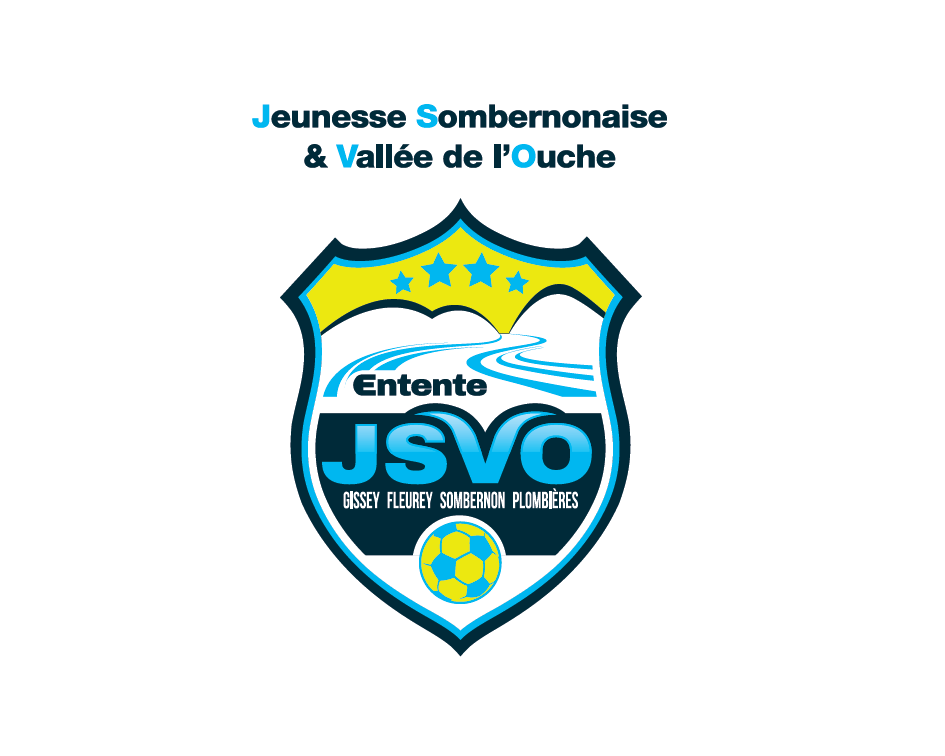 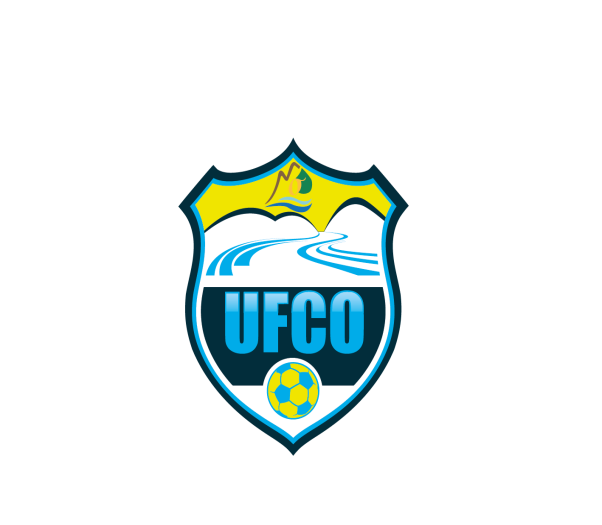 STAGE DE FOOT PENDANT LES VACANCES DE PAQUES 24-25-26 avril - catégories U10-U11-U12-U13-U1426-27-28 avril - catégories U15-U18 –jeunes seniorsHORAIRES : 10h-16h30 Repas tiré du sacInscription : 5 euros par joursMerci de vous inscrire auprès de vos éducateurs (date limite d’inscription le 12/04/17)Pour plus informations contacter :Rocco 06.71.85.23.63 Ludo 06.69.59.78.69